Mariana Smith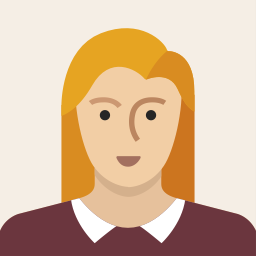 Fecha de Nacimiento: día/mes/añoDatos de contacto: correo@gmail.com / Teléfono Dirección, Ciudad, PaísEXPERIENCIA LABORALMes/año - Actualidad: Nombre de la empresa.Cargo:                         Nombre del cargo.Función:                      Funciones relevantes que ha realizado ocupando el cargo.Mes/año - mes/año:    Nombre de la empresa.Cargo:                         Nombre del cargo.Función:                      Funciones relevantes que ha realizado ocupando el cargo.FORMACIÓN ACADÉMICAAño / Actualidad: Nombre de la carrera.Nombre de la institución o universidad, Ciudad.Año: Nombre de la carrera.Nombre de la institución o universidad, Ciudad.FORMACIÓN COMPLEMENTARIAAño / Actualidad: Nombre del curso realizado.Nombre de la institución, Ciudad.Año: Nombre del curso realizado.Nombre de la institución, Ciudad.IDIOMASInglés: Nivel (Alto, Intermedio, bajo) hablado y escrito (Título oficial).Alemán: Nivel (Alto, Intermedio, bajo) hablado y escrito (Título oficial).INFORMÁTICAPrograma 1: Nivel (Alto, Intermedio, bajo). Breve descripción (Si es necesario).Programa 2: Nivel (Alto, Intermedio, bajo). Breve descripción (Si es necesario).OTROS DATOS DE INTERÉSIntereses personales o hobbies (Relacionados con el empleo solicitado).